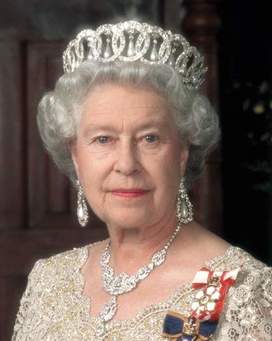 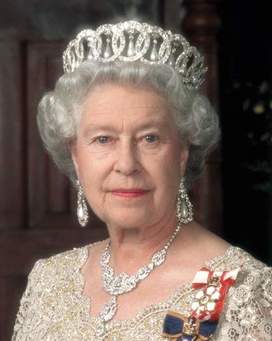 Castle-A secure building made of stone, built to protect people in the castle from enemies. Moat-A deep wide trench surrounding a castle, usually filled with water. Portcullis – A protective door to the castle.Gate-A barrier used to close an opening of a wall. Drawbridge-A platform that can be raised or lowered over a moat to allow entry to the castle.Sword-A weapon with a long metal blade. Shield-A broad piece of metal used as protection against others or weapons. Keep-The strongest and most secure part of the castle. Battlement: The open space in a castle wall from which to launch weapons at the enemy. Armour: Metal covering worn to protect the body in battle. Dungeon: A dark, underground prison. Turret: A small tower on top of a larger tower. Flag: A piece of material used as a symbol. Arrow slit: A narrow opening in a wall to shoot or look through. Motte: A mound forming at the site of a castle. Bailey: The outer wall of a castle.Jesters: a professional joker. King: A male ruler. Queen: A female ruler.    Have you been to a Castle?What was it called?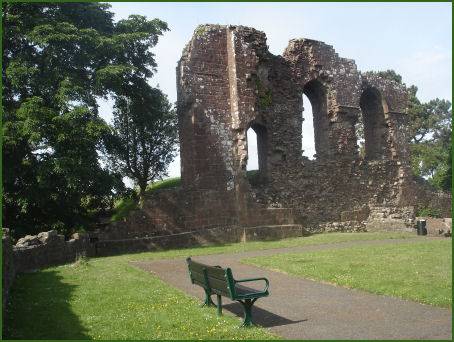 